November  2021November  2021November  2021November  2021November  2021SunMonTueWedThuFriSat1 Reanna – 1st recess2 Reanna – 1st recess3 Laura – 1st recessSpanish – morningMusic - afternoon4 Joni – 1st recessArt – afternoon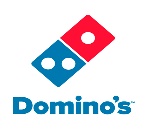 Domino’s Pizza Night5 Joni – 1st recessVirtual Library Story time - afternoon6 7 Daylight Saving Time Ends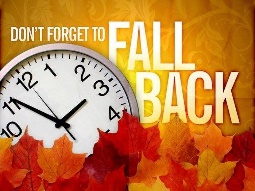 8 Laura – 1st recess9 Reanna – 1st recess10 Laura – 1st recessSpanish – morningMusic - afternoon11 Veterans DayJoni – 1st recessArt - afternoon12 Reanna – 1st recessVirtual Library Story time - afternoon13 14 15 Joni – 1st recess16 Reanna – 1st recess17 Laura – 1st recessSpanish – morningMusic - afternoon18 Joni – 1st recessArt – afternoonPopcorn Fundraiser Orders Due19 Laura – 1st recess Virtual Library Story time - afternoon20 21 22 Reanna – 1st recess23 Reanna – 1st recessThanksgiving in classrooms24 CLOSED25 Thanksgiving DayCLOSED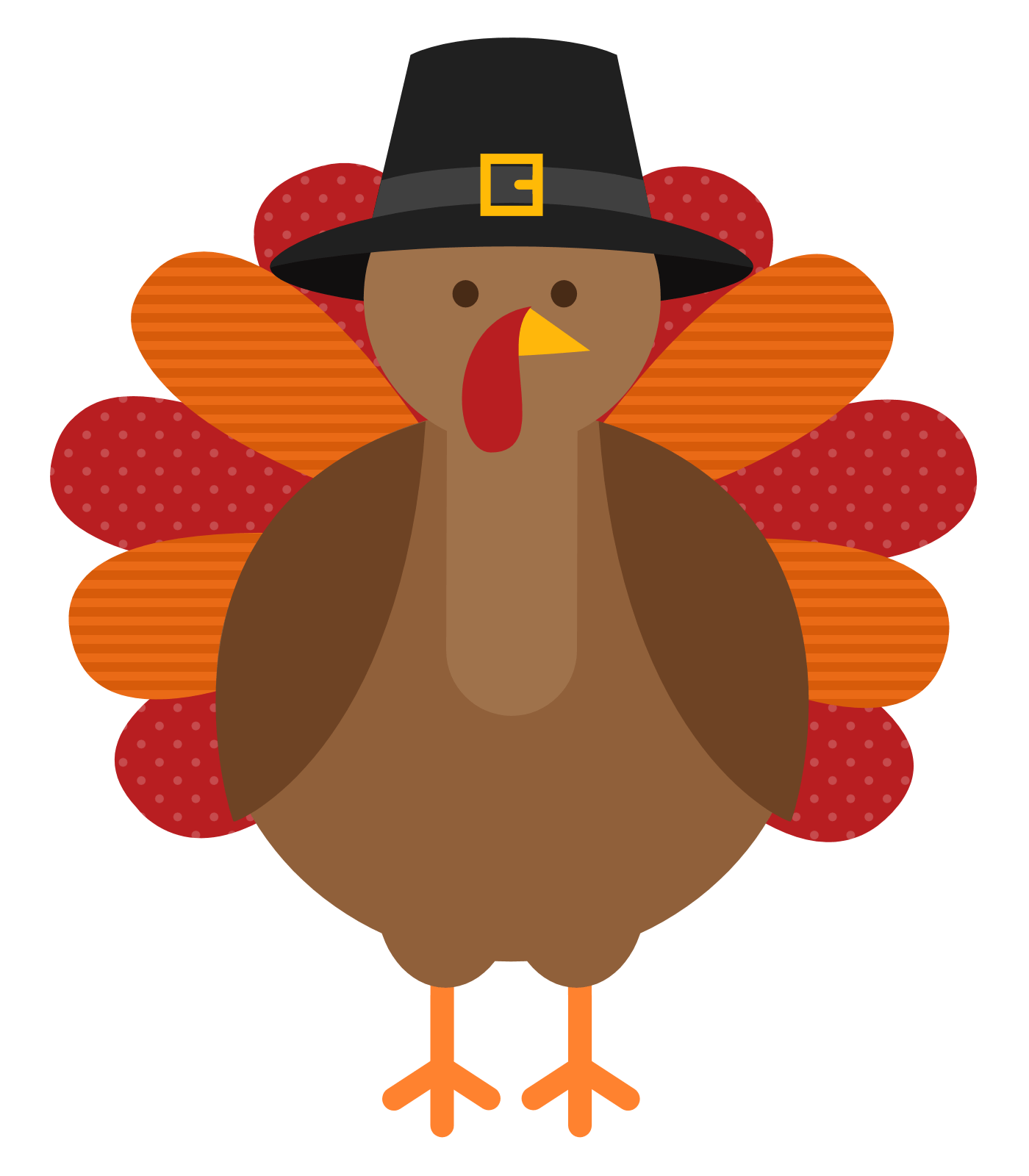 26 CLOSED27 28 29 Joni – 1st recess30 Reanna – 1st recessAny other field trips and special guests will be noted in classroom newslettersDecember – Winter Break December 20-31school resumes January 3Any other field trips and special guests will be noted in classroom newslettersDecember – Winter Break December 20-31school resumes January 3Any other field trips and special guests will be noted in classroom newslettersDecember – Winter Break December 20-31school resumes January 3Any other field trips and special guests will be noted in classroom newslettersDecember – Winter Break December 20-31school resumes January 3